Sign Language:Yes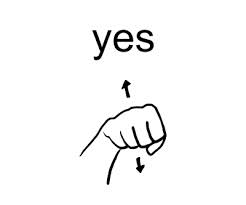 No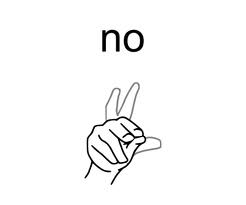 Please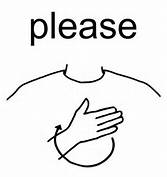 Thank You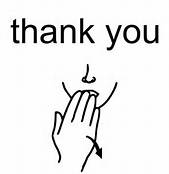 More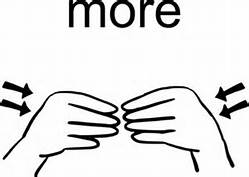 Finished/Done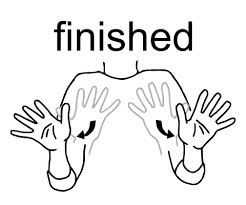 Wait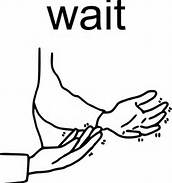 Food/Eat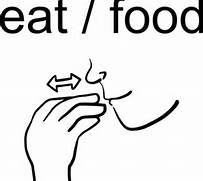 Water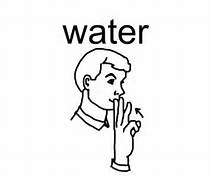 Milk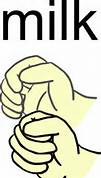 bathroom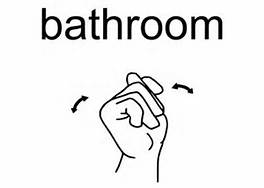 Bath/Shower/Finish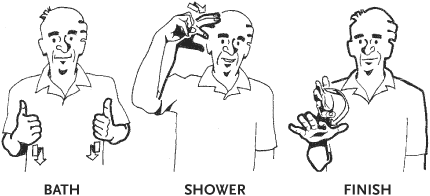 Sit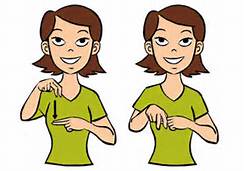 Want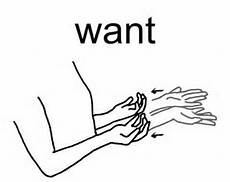 